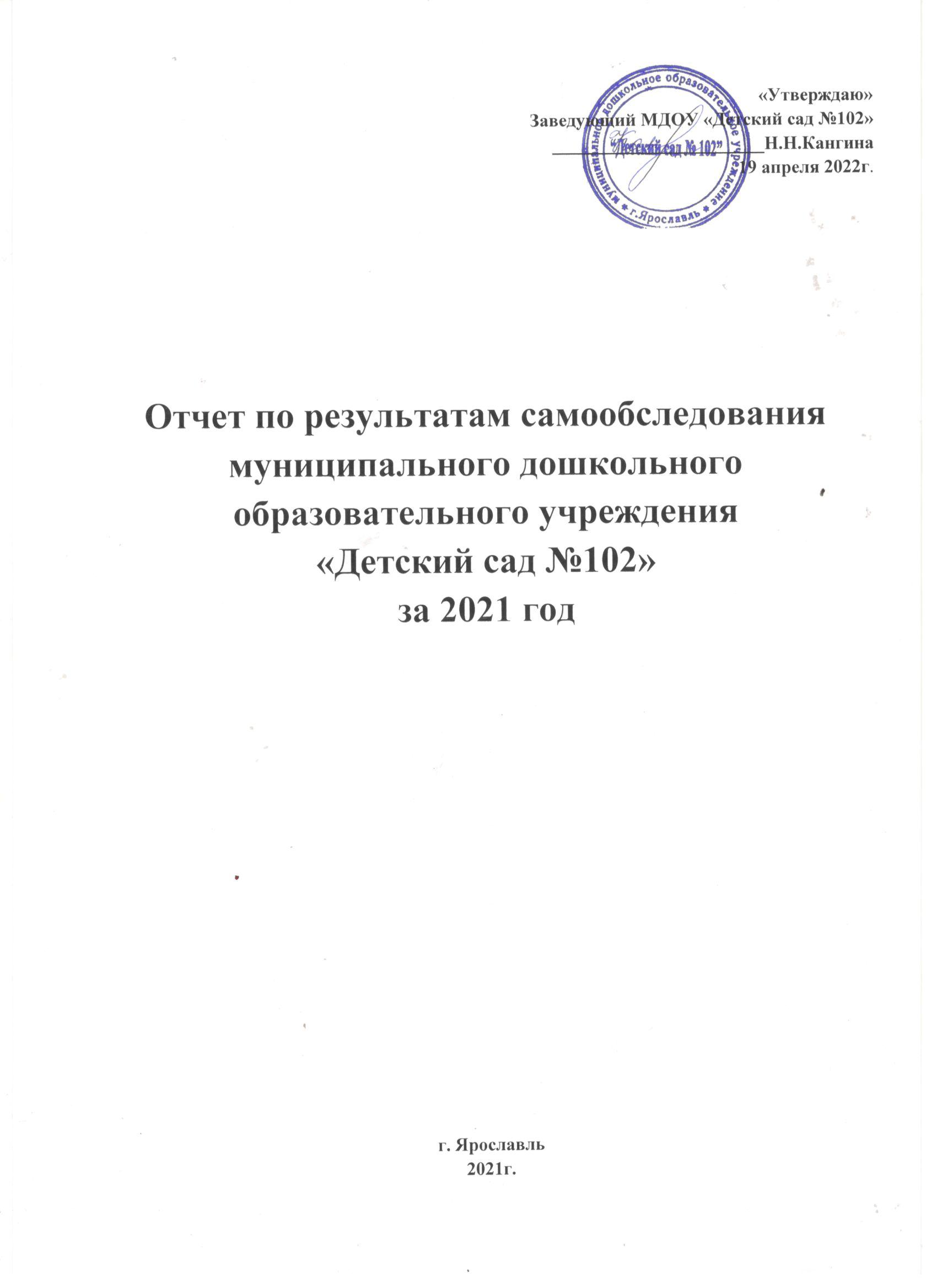 Показатели деятельности дошкольной образовательной организации «Детский сад №102» за 2021 годАналитическая частьОбщие сведения об образовательной организацииДетский сад располагается в отдельно стоящих 2-х этажных кирпичных зданиях: . Ярославль, ул. Салтыкова – Щедрина, д. 29; . Ярославль, ул. Володарского, д. 3аИмеется центральное отопление, водопровод, канализация, год постройки – 1955 и 1983 годы.Сайт: https://mdou102.edu.yar.ru/ Учредитель: Департамент образования мэрии города ЯрославляЛицензия на осуществление образовательной деятельности:№0000462 от 12.08.2015 годаЛицензия на осуществление медицинской  деятельности:
№ ЛО-76-01-002646 от 26.08.2019годаСведения об администрации:Административную службу возглавляет заведующий Кангина Наталия Николаевна, общий стаж работы 19 лет, стаж  работы руководителем 5 месяцев;Методическую службу – старший воспитатель Лабутина Наталия Александровна, высшая квалификационная категория, стаж педагогической деятельности 19 лет, в должности старшего воспитателя 4 месяца;	Хозяйственную службу – зам зав по АХР  Журавлева Ирина Викторовна, стаж работы в учреждении 8 лет;Медицинскую службу – старшая медсестра Кулёва Анна Вадимовна, стаж работы в учреждении 8 лет.Режим работы детского сада предусматривает 12-ти часовое пребывание детей с 07.00 до 19.00 часов при 5-дневной рабочей неделе, с выходными днями субботой и воскресеньем.В ДОУ принимаются дети с 1,5 до 7 лет, а так же дети с ограниченными возможностями здоровья (ТНР) по заключению ПМПК.Оценка образовательной деятельностиОбразовательная деятельность в детском саду организована в соответствии с Федеральным законом от 29.12.2012 №273 –ФЗ «Об образовании в Российской Федерации», Федеральным государственным образовательным стандартом дошкольного образования, СанПиН 2.4.1.3049-13.Образовательная деятельность ведется на основании утвержденной основной образовательной программы МДОУ «Детский сад №102», разработанной на основе ФГОС дошкольного образования, Примерной основной образовательной программы дошкольного образования «От рождения до школы» по ред.Н.Е. Веракса.Детский сад посещают воспитанники с ограниченными возможностями здоровья, образовательная деятельность с которыми,  организуется на основе ФГОС дошкольного образования, с учетом Основной образовательной программы МДОУ «Детский сад №102» и Вариативной примерной адаптированной основной образовательной программы для детей с тяжелыми нарушениями речи (общим недоразвитием речи) с 3-7 лет Н.В. Нищевой.Содержание психолого-педагогической работы направлено на освоение детьми пяти образовательных областей: «Социально-коммуникативное развитие», «Познавательное развитие», «Речевое развитие», «Художественно –эстетическое развитие», «Физическое развитие». Организация образовательного процесса регламентируется годовым планом с соблюдением санитарно-гигиенических норм (СанПиН 2.4.1.3049-13) и в соответствии с Законодательством Российской Федерации.По каждой группе имеется план образовательной деятельности в соответствии с образовательной программой, реализуемой в данной группе.На момент мая 2021 года детский сад посещали 218 воспитанников в возрасте от 1,5 до 7 лет. Сформировано 9 групп, из них: 3 комбинированной направленности и  6 общеразвивающей направленности:
 1 группа для детей от 1,5х до 2х лет - 25 детей;
 1 группа для детей 2х-3х лет – 25 ребенка;
 2 группы для детей 3х-4х лет – 50детей;
 1 группа  для детей 4х-5х лет – 27 детей;
 3 группы для детей 5-6 лет – 64 детей;
 1 группа для детей 6-7 лет – 27 детей.На 1 сентября 2021 года сформировано 9 групп, их них: 6 комбинированной направленности и 3 общеразвивающей направленности, общая численность детей -212 человек.
  В целях обеспечения психолого - педагогического сопровождения воспитанников в МДОУ функционирует психолого-педагогический консилиум (далее ППк). Квалифицированной коррекционной помощью охвачено 100 %детей, имеющих показания и рекомендации ПМПК.В 2021году произошли незначительные улучшения основных показателей оздоровительной работы в сравнении с 2019 и 2020 годом. Данный факт подтверждает эффективность усилий всего педагогического и медицинского персонала, направленных на укрепление и развитие здоровья воспитанников, которые позволяют добиваться показателей заболеваемости в пределах, обозначенных в муниципальном задании.
Низкая заболеваемость в 2021 году связана с усиленными мерами по профилактике
распространения новой коронавирусной инфекции (ограничение доступа в здания ДОУ родителей, строгий масочный режим работников ДОУ, усиленный режим уборки и дезинфекции игрушек и поверхностей помещений, строгое соблюдение режима работы рециркуляторов по обеззараживанию помещений и режима проветривания, проведение «жесткого» утреннего фильтра работников и воспитанников).С целью укрепления и сохранения здоровья детей в системе проводятся физкультурно – оздоровительные мероприятия: ежедневно организуется утренняя гимнастика ,в хорошую погоду весной, летом и осенью она проводится на спортивной площадке; кроме ОРУ с разнообразными предметами и без них включена танцевально – ритмическая гимнастика и оздоровительный бег. Физкультурные занятия проводятся два раза в неделю зале и один раз на свежем воздухе во всех возрастных группах. Ежемесячно организуются физкультурные праздники и развлечения на свежем воздухе; традицией стало проводить «День здоровья», "Веселые старты". Оборудование и инвентарь безопасны, соответствуют санитарно – гигиеническим нормам и требованиям. 3. Анализ содержания и качества подготовки воспитанниковДиагностика образовательного процесса осуществляется через отслеживание
результатов освоения образовательной программы. Форма проведения диагностики
представляет собой наблюдение за активностью ребенка в различные периоды
пребывания в дошкольном учреждении, анализ продуктов детской деятельности и
специальные педагогические пробы, организуемые педагогом. В детском саду
требования к результатам представлены в виде целевых ориентиров, т.е. характеристик возможных достижений ребенка в соответствии с его возрастными и
индивидуальными особенностями.
Результаты педагогического анализа показывают уровень сформированности предпосылок к учебной деятельности воспитанников подготовительной к школе группы. Высокий и выше среднего уровни показали74% воспитанников, средний – 26%, низкого уровня нет, что говорит о результативности образовательной деятельности.В 2021 году в период ограничительных мероприятий в Ярославской области, взаимодействие с родителями проходило дистанционно, используя социальные сети, ВКонтакт, Zoom, WhatsApp, viber.Воспитанники детского сада ежегодно участвуют в конкурсах разного уровня, что способствует развитию детского творчества, инициативы и самостоятельности.Результаты  участия воспитанников в мероприятиях и акциях разного уровня:Конкурс – выставка творческих работ среди воспитанников и родителей (законных представителей) дошкольных образовательных учреждений "Осенняя ярмарка"- 5 участников ;Конкурс  "Рисуем любимый город"- 5 участников, 1и 3 место; Конкурс творческих работ "Мы встречаем новый год" - 1 участник -3 место;Конкурс "Подарок для Деда Мороза" - 1 участник Городской этап международного игрового конкурса "Человек и природа"- 8 победителей;Конкурс новогодних игрушек "ЯрЁлка"- 2 участника - 1 место;Акция Сбор макулатуры "Спасем дерево- подарим книжке вторую жизнь"Общероссийская акция «Новый год в каждый дом!»Природоохранный конкурс «Живи, ёлочка!» - 5 участников.4.  Анализ качества кадрового, учебно-методического, библиотечно0информационного обеспечения, материально -технической базы.4.1 Анализ кадрового обеспечения.Детский сад укомплектован педагогами на 92 процента,  согласно штатного расписания.Образовательный процесс осуществляет 22 педагога, из них , 1 старший воспитатель, 2 учителя - логопеда, 1 педагог-психолог, 1 музыкальный руководитель, инструктор по физической культуре. Педагогический коллектив представляет собой коллектив единомышленников, которых объединяют общие цели и задачи.Педагоги дошкольного учреждения традиционно имеют высокий уровень
профессиональной компетентности (16 чел. высшее образование, педагогическое, средне - специальное педагогическое – 6 человек), они постоянно повышают свой образовательный уровень на курсах повышения квалификации, методических объединениях, самообразованием. В 2021 году курсы повышения квалификации «Современные технологии обучения сюжетно-ролевым играм» прошли 2 педагога. Успешно прошла процедуру аттестации на первую квалификационную категорию 1 педагог. Профессиональную переподготовку по программе «Педагог дошкольного образования» успешно завершил 1 педагог.Педагоги представляли свой опыт работы на различных мероприятиях разного уровня:Конкурс творческих работ "Стенгазета "Самая волшебная профессия - педагог детского сада" - участие;Конкурс творческих работ среди педагогических работников ДОУ города Ярославля "Мастера дошкольных дел" - 3 участника - 1победитель;Конкурс творческих работ "Мы встречаем новый год"- 2 участника;Конкурс "Подарок для Деда Мороза" - 2 участника;Большой этнографический диктант - 10 участников, 2 педагога-100баллов;Природоохранный конкурс «Живи, ёлочка!» - 2 участника.4.2. Анализ учебно-методического обеспечения и библиотечно-информационного
обеспеченияУчебно-методическое обеспечение соответствует образовательным программам дошкольного образования МДОУ «Детский сад №102». Учебно-методическое обеспечение образовательного процесса ДОУ включает в себя:программу развития;программу воспитания;основную образовательную программу;адаптированную образовательную  программу для детей, имеющие тяжелые
нарушения речи (общее недоразвитие речи);годовой план, учебный план;протоколы педагогических советов;материалы с обобщением опыта педагогических работников;подборку публикаций педагогов ДОУ.
Библиотечный фонд располагается в методическом кабинете, кабинетах
специалистов, группах детского сада, представлен методической литературой по
всем образовательным областям, детской художественной литературой,
периодическими изданиями, а также другими информационными ресурсами на
различных электронных носителях.
В образовательном процессе используются мультимедиа, видео, аудио техника. Имеется 12 ноутбуков, 2 проектора, 3 экрана, 4 музыкальных центра, 5 аудио колонок, 6 принтеров. В детском саду ведется работа по созданию презентаций по различным темам, пополняется библиотечный фонд методической литературы, выписываются периодические издания, улучшается оснащенность дидактическими пособиями.
Информационная открытость деятельности МДОУ обеспечивалась своевременностью размещения и обновления материала на официальном сайте
МДОУ в сети «Интернет» (mdou102.edu.yar.ru), а так же в социальной сети «ВКонтакте».
Таким образом, учебно-методическое и информационное обеспечение
является достаточным для организации образовательной деятельности и
эффективной реализации образовательных программ.4.3 Материально - техническая база ДОУСоответствует его типу и виду. В учреждении функционируют:
• 9 групп, все со стационарными спальнями, игровой комнатой, буфетной,
приемной, туалетом;
• кабинеты учителя-логопеда – 2;
• методический кабинет - 2;
• музыкальный зал;
• кабинет врача-педиатра - 2;
• процедурный кабинет -2;
• прогулочные площадки, веранды – 9;
• цветники;
• пищеблок -2;
• прачечная;
• бухгалтерия.
Администрация ДОУ совместно с сотрудниками и родителями детей,  постоянно
работают над укреплением материально-технической базы и созданием развивающей предметно-пространственной среды.Перечень мероприятий по административно-хозяйственной работе                                                           2021 г.  N п/пПоказателиЕдиница 
измерения1.Образовательная деятельностьна 31.12.2021г1.1Общая численность воспитанников, осваивающих образовательную 
программу дошкольного образования, в том числе:212человек1.1.1В режиме полного дня (8 - 12 часов)212 человек1.1.2В режиме кратковременного пребывания (3 - 5 часов)0 человек1.1.3В семейной дошкольной группе0 человек1.1.4В форме семейного образования с психолого-педагогическим сопровождением 
на базе дошкольной образовательной организации0 человек1.2Общая численность воспитанников в возрасте до 3 лет52 человека1.3Общая численность воспитанников в возрасте от 3 до 8 лет160 человек1.4Численность/удельный вес численности воспитанников в общей 
численности воспитанников, получающих услуги присмотра и ухода:212 человек/ 100%1.4.1В режиме полного дня (8 - 12 часов)212 человек/100%1.4.2В режиме продленного дня (12 - 14 часов)0 человек/%1.4.3В режиме круглосуточного пребывания0 человек/%1.5Численность/удельный вес численности воспитанников с ограниченными 
возможностями здоровья в общей численности воспитанников, получающих услуги:39 человек/18%1.5.1По коррекции недостатков в физическом и (или) психическом развитии0 человек/%1.5.2По освоению образовательной программы дошкольного образования173человек/82%1.5.3По присмотру и уходу0 человек/%1.6Средний показатель пропущенных дней при посещении дошкольной 
образовательной организации по болезни на одного воспитанника18,9 день1.7Общая численность педагогических работников, в том числе:22 человека1.7.1Численность/удельный вес численности педагогических работников,
 имеющих высшее образование 16 человек/73%1.7.2Численность/удельный вес численности педагогических работников,
имеющих высшее образование педагогической направленности (профиля)16  человек/73%1.7.3Численность/удельный вес численности педагогических работников, 
имеющих среднее профессиональное образование6 человек/27%1.7.4Численность/удельный вес численности педагогических работников, имеющих 
среднее профессиональное образование педагогической направленности (профиля)6 человек/27%1.8Численность/удельный вес численности педагогических работников, 
которым по результатам аттестации присвоена квалификационная категория, 
в общей численности педагогических работников, в том числе:13человек/59 %1.8.1Высшая5 человек/38 %1.8.2Первая8 человек/62%1.9 Численность/удельный вес численности педагогических работников в общей 
численности педагогических работников, педагогический стаж работы которых составляет:1.9.1До 5 лет7 человека/32%1.9.2Свыше 30 лет3 человека /14%1.10 Численность/удельный вес численности педагогических работников 
в общей численности педагогических работников в возрасте до 30 лет5 человек/23%1.11Численность/удельный вес численности педагогических работников 
в общей численности педагогических работников в возрасте от 55 лет2 человек/ 9%1.12 Численность/удельный вес численности педагогических и 
административно-хозяйственных работников, прошедших за последние 5 лет 
повышение квалификации/профессиональную переподготовку по профилю педагогической деятельности или иной осуществляемой в образовательной организации деятельности, в общей численности педагогических и административно-хозяйственных работников15человек/68%1.13Численность/удельный вес численности педагогических и 
административно-хозяйственных работников, прошедших повышение 
квалификации по применению в образовательном процессе федеральных 
государственных образовательных стандартов в общей численности 
педагогических и административно-хозяйственных работников20 человек/91%1.14Соотношение "педагогический работник/воспитанник" 
в дошкольной образовательной организации22человек/212человек9,61.15Наличие в образовательной организации следующих педагогических работников:1.15.1Музыкального руководителяда1.15.2Инструктора по физической культуреда1.15.3Учителя-логопедада1.15.4Логопеданет1.15.5Учителя-дефектологанет1.15.6Педагога-психологада2Инфраструктура2.1 Общая площадь помещений, в которых осуществляется 
образовательная деятельность, в расчете на одного воспитанника10,7Кв.м2.2 Площадь помещений для организации дополнительных 
видов деятельности воспитанников-2.3Наличие физкультурного заланет2.4Наличие музыкального залада2.5Наличие прогулочных площадок, обеспечивающих физическую активность 
и разнообразную игровую деятельность воспитанников на прогулкеда                                         2019 год                                          2019 год                                          2019 год 2020год 2020год 2021 год Количество дней пропущенных по болезни 2735 2670 2670 27502750Индекс здоровья 17,5% 18,7% 18,7% 22% 22% Заболеваемость17,219,419,418,918,9№                  Наименование мероприятия Дата проведения                              Плановые                              Плановые1.Проведение инструктажейПо графику2.Проведение дератизации, дезинсекцииПо графику3.Проведение аккарицидной обработкиМай4.Проведение субботников Апрель, октябрь5.Уборка территорий Постоянно6.Подготовка к отопительному сезону 2021-2022 г.Май-август7.Поверка манометровМай-июнь8.Промывка, опрессовкаМай-июнь9.Поверка СИЗАпрель, октябрь10.Испытание пожарных лестницМай 11.Перезарядка, приобретение огнетушителей Февраль12.СОУТ рабочих мест ст. мед. сестры, логопедовМарт-май13.Разработка и утверждение  документации по ПБМай-июль 14.Проведение инвентаризации Октябрь-ноябрь15.Приобретение инвентаря, материалов, основных средствВ течении года, (согласно плану ПВХД)                                Ремонтные работы                                Ремонтные работы1. Замена детских раковин и установка дополнительных в гр. №4,5,6,7,8,9Январь 2.Замена линолеума в раздевалке гр. №2Январь 3.Замена линолеума в спальне гр. №1Январь4.Замена 12 м лежака ХВС на пищеблоке в здании Салтыкова-Щедрина, д.29Январь5.Косметический ремонт веранды гр.№5Август 6.Замена труб ХВС в подвале в здании Володарского, д.3аАвгуст7.Частичный ремонт кровли Володарского, д.3аИюль-август8.Косметический ремонт раздевалки гр.№9Октябрь 9.Замена лежака ХВС и водомерного узла в здании Салтыкова-Щедрина, д.29Ноябрь 10.Замена аварийного участка ХВС (подвал «ЯрОбщежитие», ведущий к зданию Салтыкова-Щедрина,д.29Ноября11.Замена задвижки ХВС в камере здания Салтыкова-Щедрина,д.29НоябрьВ 2021 году были приобретены:(МДОУ102)В 2021 году были приобретены:(МДОУ102)Основные средства.За счет бюджетных средств учреждения - 143730,00. За счет бюджетных средств учреждения - 143730,00. За счет бюджетных средств учреждения - 143730,00. 1Системный блок в сбореСистемный блок в сборе1 шт53.880,002МониторМонитор1 шт.9.500,003Рециркуляторы бактерицидныеРециркуляторы бактерицидные9 шт.70.400,004Кронштейн для проектораКронштейн для проектора1 шт.9.950,00За счет приносящей доход деятельности (платные услуги) - 0,00За счет приносящей доход деятельности (платные услуги) - 0,00За счет приносящей доход деятельности (платные услуги) - 0,00Безвозмездные поступления - 18000,00.Безвозмездные поступления - 18000,00.Безвозмездные поступления - 18000,00.1Тонометр М2 Бейск1 шт.3.200,002Металлоискатель "Сфинкс" ВМ-611 Х Про2 шт.14.800,00Материальные запасы.За счет бюджетных средств учреждения -499850,44За счет бюджетных средств учреждения -499850,44За счет бюджетных средств учреждения -499850,441Игрушки, развивающие игры, спортивный инвентарь254.384,952Канцелярские товары202.282,383Методическая литература, дидактический материал28.703,114 Средства от  covid 19 (перчатки медицинские)4.500,009Картриджи9.980,00За счет приносящей доход деятельности (родительская плата) - 85656,72За счет приносящей доход деятельности (родительская плата) - 85656,72За счет приносящей доход деятельности (родительская плата) - 85656,72За счет приносящей доход деятельности (родительская плата) - 85656,721Хозяйственные товары, моющие средства48.906,722Светильники8.700,003Детская посуда28.050,00За счет приносящей доход деятельности (платные услуги) - 0,00За счет приносящей доход деятельности (платные услуги) - 0,00За счет приносящей доход деятельности (платные услуги) - 0,00Безвозмездные поступления - 17330,40Безвозмездные поступления - 17330,40Безвозмездные поступления - 17330,401Речной песок4800,002Смеситель6900,003картриджи2530,84канцтовары3099,6